GUÍA ACTIVIDAD PRÁCTICA N°1PARÁMETROS DE CORTE, HERRAMIENTAS Y TIPOS DE FRESADO EN FRESADORA UNIVERSAL¿La siguiente actividad tiene por finalidad vivenciar una experiencia de aprendizaje en la que puedas aplicar conocimientos, habilidades y actitudes. Para esto, a través de la metodología de Demostración guiada, en conjunto con el/la docente deberás seleccionar herramientas de corte, seleccionar tipos de fresado y calcular parámetros de corte. Esto a través de la interpretación de planos.Puedes trabajar en forma individual o grupal. Para orientar o guiar el trabajo revisa la escala de valoración disponible, con la cual se evaluarán tus desempeños e identificar aquello por fortalecer.Recuerda que para favorecer la interpretación del plano de fabricación, dispones de planos digitales y maquetas virtuales que puedes visualizar en tu teléfono.INSTRUCCIONESPLANOS:Para esta actividad el/la docente mostrará qué se debe tener en cuenta al momento de interpretar un plano, presta atención y luego resuelve.A continuación, se presentan los planos que debes analizar para responder posteriormente lo solicitado. Recuerda que cuentas con las maquetas virtuales asociadas a cada plano.PLANO PIEZA 1: Engranaje recto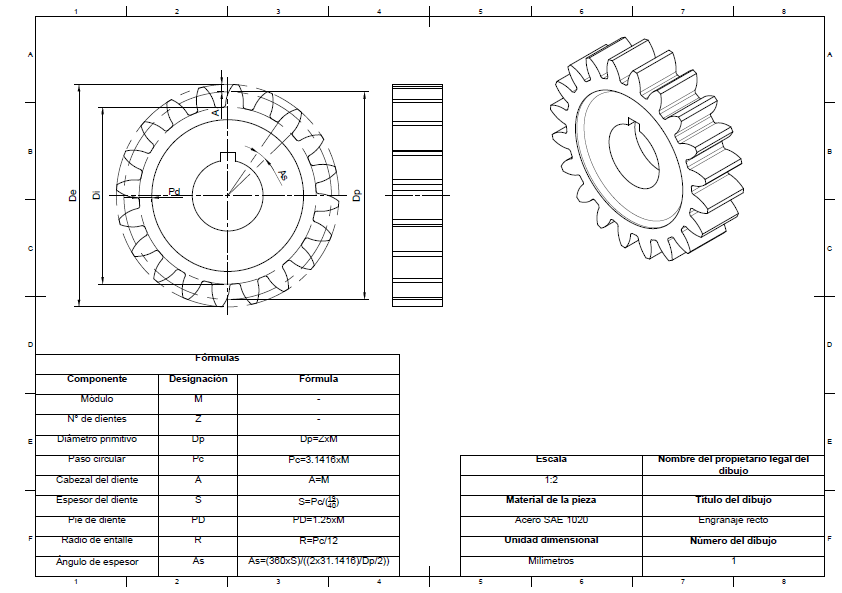 PLANO PIEZA 2: Hexágono con ranura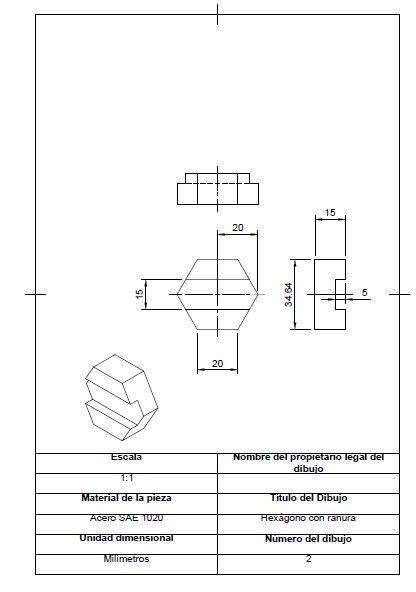 PLANO PIEZA 3: Eje con chavetero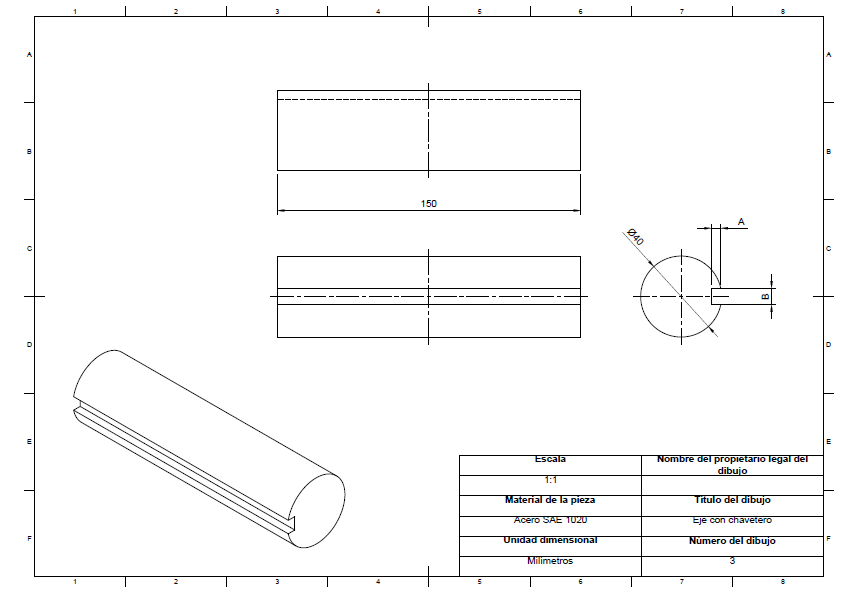 TABLA DE DATOS – TIPOS DE HERRAMIENTAS DE CORTE (criterio 1.1)Completa las siguientes tablas con los datos que se solicitan. Recuerda utilizar datos técnicos, si tienes consultas, pregunta al docente.TABLA DE DATOS – SELECCIÓN DE HERRAMIENTAS DE CORTE (criterio 1.1)En base a la tabla anterior, explica con fundamentos técnicos. ¿Cuál herramienta de corte (fresa) que utilizarías para mecanizar las piezas 1, 2 y 3?TABLA DE DATOS- TIPOS DE FRESADO (criterio 1.1)Describe con tus palabras y utilizando lenguaje técnico, los tipos de fresado que se presentan en la siguiente tabla.TABLA DE DATOS- SELECCIÓN DE TIPOS DE FRESADO (criterio 1.1)En base a la tabla anterior, explica con fundamentos técnicos. ¿Cuál tipo de fresado que utilizarías para mecanizar las piezas 1, 2 y 3?IMAGEN- PARÁMETROS DE CORTE (criterio 1.2)Dibuja sobre la imagen, la flecha que permite identificar los parámetros de corte que se presentan a continuación (criterio 1.2):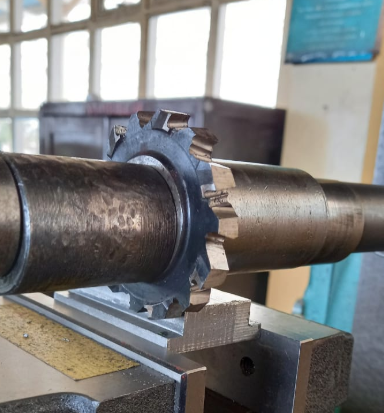 TABLA DE DATOS- PARÁMETROS DE CORTE (criterio 1.2)En base al tipo de herramienta de corte, tipo de fresado y material de la pieza a utilizar, determina los valores de los parámetros de corte para realizar el fresado de las piezas 1 y 3, en la siguiente tabla.TABLA DE DATOS – PARTE Y ACCESORIOS (criterio 1.3)Menciona en la siguiente tabla, las partes y accesorios necesarios para fabricar la pieza 1 y 3.IMAGEN DE HERRAMIENTA DE CORTE DE FRESADONOMBRE DE LA HERRAMIENTA DE CORTE DE FRESADOAPLICACIÓN DE LA HERRAMIENTA DE CORTE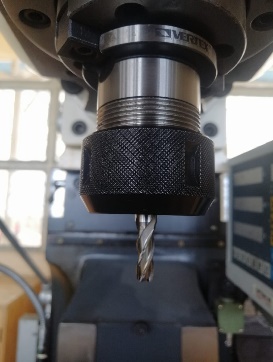 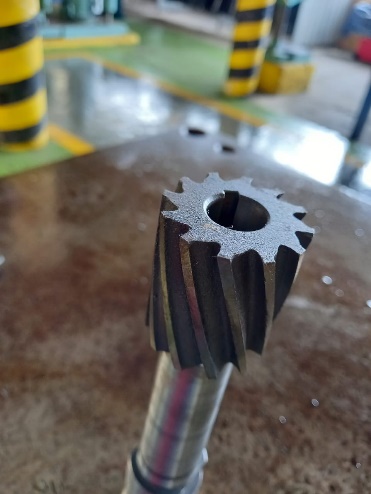 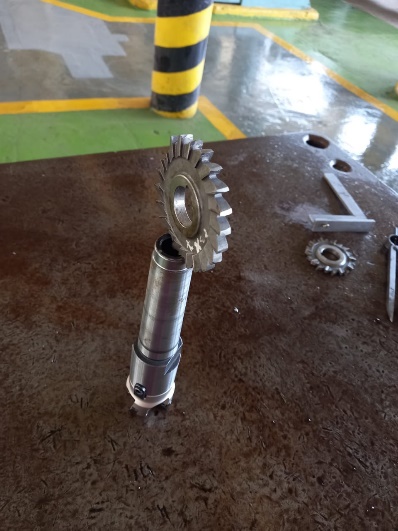 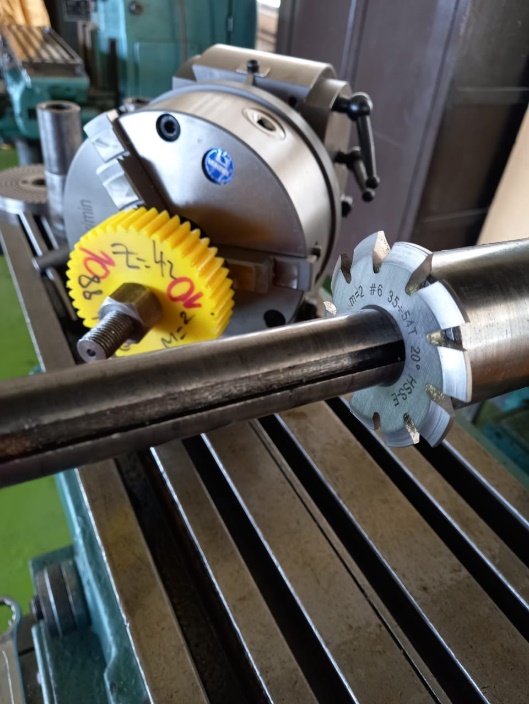 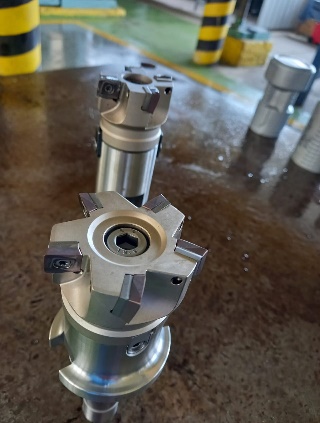 PIEZA 1: ENGRANAJE RECTOPIEZA 2: HEXÁGONO CON RANURAPIEZA 3: EJE CON CHAVETEROHERRAMIENTA DE CORTEHERRAMIENTA DE CORTEHERRAMIENTA DE CORTEPLANEADOFRESADO DE ESCUADRARANURADO VACIADO O CAVIDADESFRESADO DE ENGRANAJESPIEZA 1: ENGRANAJE RECTOPIEZA 2: HEXÁGONO CON RANURAPIEZA 3: EJE CON CHAVETEROOPERACIÓN DE FRESADOOPERACIÓN DE FRESADOOPERACIÓN DE FRESADOPIEZA 1: ENGRANAJE RECTOPIEZA 1: ENGRANAJE RECTOPIEZA 3: EJE CON CHAVETEROPIEZA 3: EJE CON CHAVETEROVELOCIDAD DE CORTE [m/min]VELOCIDAD DE CORTE [m/min]VELOCIDAD DE AVANCE [mm/min]VELOCIDAD DE AVANCE [mm/min]RPM = RPM = PIEZA 1: ENGRANAJE RECTOPIEZA 3: EJE CON CHAVETEROPARTES Y ACCESORIOS UTILIZADOS PARA FABRICAR:PARTES Y ACCESORIOS UTILIZADOS PARA FABRICAR: